ΕΛΛΗΝΙΚΗ ΔΗΜΟΚΡΑΤΙΑ 					Ν. Ψυχικό, 12-05-2017ΑΠΟΚΕΝΤΡΩΜΕΝΗ ΔΙΟΙΚΗΣΗ ΑΤΤΙΚΗΣ 			Αριθμ. πρωτ.: 1328ΓΕΝΙΚΗ Δ/ΝΣΗ ΔΑΣΩΝ & ΑΓΡΟΤΙΚΩΝ ΥΠΟΘΕΣΕΩΝΔ/ΝΣΗ  ΣΥΝΤΟΝΙΣΜΟΥ & ΕΠΙΘΕΩΡΗΣΗΣ ΔΑΣΩΝΤΜΗΜΑ: Γ΄Ταχ. Δ/νση: Λ. Μεσογείων 239				ΠΡΟΣ: Αποκεντρωμένη Διοίκηση ΑττικήςΤαχ. Κωδ.: 154 51 Ν. Ψυχικό					Δ/νση ΠΕ.ΧΩ.ΣΧ. Πληρ.: Γ. Βασιλόπουλος					Τμήμα Α΄Τηλ.: 210.3725725						Μεσογείων 239Φαξ : 210.3725712						Τ.Κ. 154 51 Ν. ΨυχικόΚΟΙΝ.: 1) Γενική Δ/νση Δασών και Α.Υ.	     Κατεχάκη 56	     Τ.Κ. 115 25 Αθήνα2) Δ/νση Δασών Πειραιά    Αγίου Διονυσίου 5    Τ.Κ. 185 45 Πειραιάς3) Δασαρχείο Πειραιά    Αγίου Διονυσίου 5    Τ.Κ. 185 45 Πειραιάς4) Εθνική Επιτροπή Τηλεπικοινωνιών και Ταχυδρομείων (ΕΕΤΤ)Λεωφ. Κηφισίας 60Τ.Κ. 151 25 ΜαρούσιΘΕΜΑ: Γνωμοδότηση επί Μελέτης Περιβαλλοντικών Επιπτώσεων (ΜΠΕ) για τη διαδικασία έγκρισης περιβαλλοντικών όρων του υφιστάμενου κέντρου εκπομπής τηλεόρασης (αναβάθμιση-εκσυγχρονισμός) της εταιρείας «ΑΝΩΝΥΜΗ ΕΤΑΙΡΕΙΑ ΠΑΡΟΧΗΣ ΥΠΗΡΕΣΙΩΝ ΤΗΛΕΠΙΚΟΙΝΩΝΙΑΚΟΥ ΠΑΡΟΧΟΥ ΨΗΦΙΑΚΩΝ ΜΕΤΑΔΟΣΕΩΝ» με διακριτικό τίτλο «DIGEA-ΨΗΦΙΑΚΟΣ ΠΑΡΟΧΟΣ Α.Ε.» στη θέση «ΚΥΘΗΡΑ» κωδικός αριθμός «3006098», το οποίο βρίσκεται κοντά στο μοναστήρι Αγίας Μόνης, στο Δήμο Κυθήρων νομού Αττικής.ΣΧΕΤ.: α) Το αριθμ. πρωτ. Φ7218/2155/ΠΕΡ.10/15/08-12-2016 έγγραφο Διεύθυνσης Περιβάλλοντος και Χωρικού Σχεδιασμού.β) Το αριθμ. πρωτ. 3806/23-12-2016 έγγραφο Δ/νσης Συντονισμού και Επιθεώρησης Δασώνγ) Το αριθμ. πρωτ. 20394/957/08-03-2017 έγγραφο Δασαρχείου Πειραιάδ) Το αριθμ. πρωτ. 20681/583/10-03-2017 έγγραφο Δ/νσης Δασών Πειραιάε) Το αριθμ. πρωτ. 807/23-03-2017 έγγραφο Δ/νσης Συντονισμού και Επιθεώρησης Δασώνζ) Το αριθμ. πρωτ. 29391/1313/05-04-2017 έγγραφο Δασαρχείου Πειραιάη) Το αριθμ. πρωτ. 30381/834/07-04-2017 έγγραφο Δ/νσης Δασών Πειραιάθ) Η από 08-05-2017 επιστολή της εταιρείας Ψηφιακός Πάροχος Α.Ε. (DIGEA)με αριθμ. πρωτ. ΣΗΛΥΑ 9641/30-04-2015 αίτηση της εταιρείας Ψηφιακός Πάροχος Α.Ε. (DIGEA) Συνέχεια επί του ανωτέρω (α) σχετικού, που αναφέρεται στην διαδικασία έγκρισης περιβαλλοντικών όρων του υφιστάμενου κέντρου εκπομπής τηλεόρασης (αναβάθμιση-εκσυγχρονισμός) της εταιρείας «ΑΝΩΝΥΜΗ ΕΤΑΙΡΕΙΑ ΠΑΡΟΧΗΣ ΥΠΗΡΕΣΙΩΝ ΤΗΛΕΠΙΚΟΙΝΩΝΙΑΚΟΥ ΠΑΡΟΧΟΥ ΨΗΦΙΑΚΩΝ ΜΕΤΑΔΟΣΕΩΝ» με διακριτικό τίτλο «DIGEA-ΨΗΦΙΑΚΟΣ ΠΑΡΟΧΟΣ Α.Ε.» στη θέση «ΚΥΘΗΡΑ», που βρίσκεται κοντά στο μοναστήρι Αγίας Μόνης στο Δήμο Κυθήρων νομού Αττικής, σας αποστέλλουμε τα ανωτέρω (γ) και (ζ) σχετικά με τις απόψεις και τους τιθέμενους όρους εκ μέρους του Δασαρχείου Πειραιά καθώς και τα ανωτέρω (δ) και (η) σχετικά με τις απόψεις και τους τιθέμενους όρους εκ μέρους της Δ/νσης Δασών Πειραιά, αντίστοιχα και σας γνωρίζουμε ότι, όπως προέκυψε και από τον εκ μέρους μας έλεγχο, η Ειδική Οικολογική Αξιολόγηση (κατ’ αρθ. 10 του Ν.4014/2011), περιλαμβάνεται στο Παράρτημα Ε της εν λόγω ΜΠΕ.Επίσης, με την ανωτέρω (θ) σχετική επιστολή η εταιρεία Ψηφιακός Πάροχος Α.Ε. (DIGEA) μας γνώρισε ότι έχει υποβάλλει στην Εθνική Επιτροπή Τηλεπικοινωνιών και Ταχυδρομείων την από 30-04-2015 αίτηση χορήγησης άδειας κατασκευής κεραίας στη θέση με κωδικό αριθμό «3006098».Σημειώνεται ότι, κατ’ εφαρμογή του αρθ. 84 του Ν.1416/1984, περί του θέματος θα πρέπει να ενημερωθεί η Επιτροπή Εγχωρίου Περιουσίας Κυθήρων – Αντικυθήρων, για την εκ μέρους της γνώμη.Κατόπιν τούτων, η Υπηρεσία μας γνωμοδοτεί θετικά για την περιβαλλοντική έγκριση της εν λόγω εγκατάστασης υπό τις εξής προϋποθέσεις: α) της έκδοσης άδειας κατασκευής κεραίας εκ μέρους της ΕΕΤΤ στην εν λόγω εταιρεία και για την συγκεκριμένη θέση με κωδικό «3006098» και β) της εφαρμογής των διατάξεων των παρ. 6α και 8 του αρθ. 45 του Ν.998/79, σύμφωνα με την αντικατάστασή του από το αρθ. 36 του Ν.4280/2014, όπως αυτές εξειδικεύονται για τη νήσο Κύθηρα και το συγκεκριμένο έργο. Προς τούτο, παρακαλούμε όπως αποστείλετε την ΑΕΠΟ στο αρμόδιο Δασαρχείο Πειραιά αμέσως μετά την έκδοσή της.Η παρούσα κοινοποιείται στην Εθνική Επιτροπή Τηλεπικοινωνιών και Ταχυδρομείων για τις ενέργειες αρμοδιότητάς της.Με Εντολή Γ.Γ.Α.Δ. ΑττικήςΟ Διευθυντής Συντονισμού και Επιθεώρησης ΔασώνΠαύλος ΧριστακόπουλοςΔασολόγος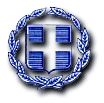 